Mimiqui is Poryon 2 or Z ? 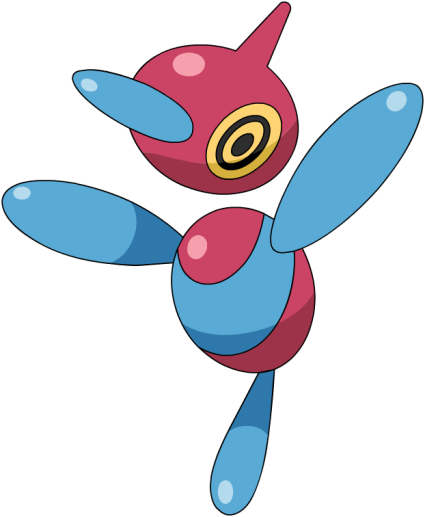 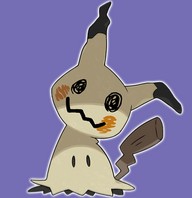 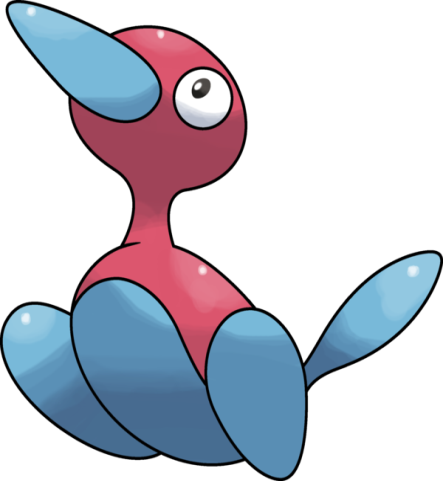 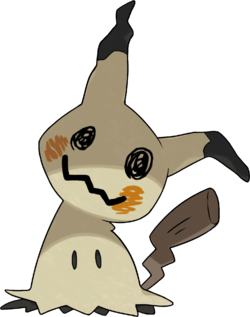 